.Intro - 16 count[1-8] Side shuffle rock X2[9-16]  Hop out in heels[17-24]  Rock recover 1/2 turn shuffle X2[25-32] Rock front back 1/4 pivot step side point*** Tag/Re-Start (wall 3)*5-6   1/4 turn in step right side tap left to right*7-8   step left side step right to left   (Re-start)[33-40] Side tap rock recover walk back coaster[41-48]   1/4 pivot X2 1 1/4 turn step tap behind[49-56]  Shuffle back shuffle foward step touch step back[57-64] Rock recover step toe tap rock acrossWhere Were You, I Wanna Know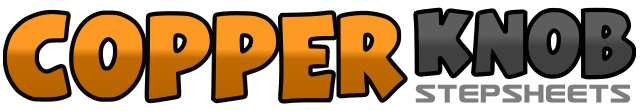 .......Count:64Wall:4Level:Improver.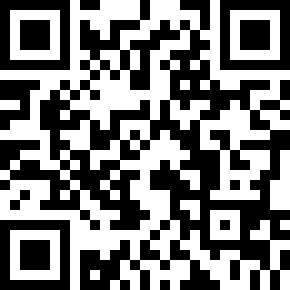 Choreographer:Jodi Maas (USA) - February 2019Jodi Maas (USA) - February 2019Jodi Maas (USA) - February 2019Jodi Maas (USA) - February 2019Jodi Maas (USA) - February 2019.Music:Where Were You - Eli Young BandWhere Were You - Eli Young BandWhere Were You - Eli Young BandWhere Were You - Eli Young BandWhere Were You - Eli Young Band........1&2right side left to right right side3-4cross left behind right weight back on right5&6left side right to left left side7-8cross right behind left weight back on left1-2hop right and left apart3-4hop right and left together5-6touch right heal front touch left heal front7-8touch right heal front touch left heal front1-2rock forward right weight on left 1/2 turn over right shoulder3&4step right front left behind right in front5-6rock forward left weight on right 1/2 turn over left shoulder7&8step left front right behind left front1-2rock front right recover left3-4rock back right recover left5-6step front right 1/4 pivot weight to left7-8step right over left tap left toe side1&2tap right toe side hop switch tap left toe side&3,4rock foward right recover left5-6walk back right left7&8Step back right step left to right step right forward1-2step left 1/4 pivot clockwise step right3-4step left 1/4 pivot clockwise step right5-6step left 1/2 turn clockwise step right 1/2 turn clockwise7-81/4 turn clockwise step left front tap right toe behind1&2Right back left to right right back 1/2 turn over left shoulder3&4left front right to left left front5-61/4 turn counter clockwise step right side step left to right7-81/4 turn clockwise step back left right toe drag1-2rock back right recover left3-41/4 turn clockwise step right front tap left toe side5-6cross left over right tap right toe side7-8right over left side rock recover weight on left